November 23, 2010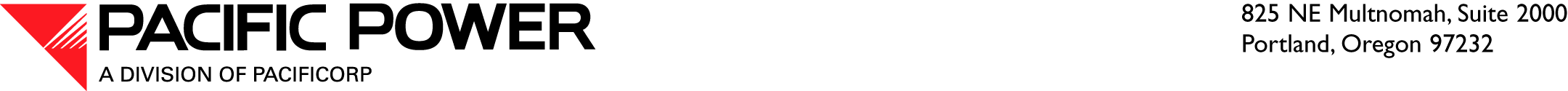 VIA ELECTRONIC FILINGAND OVERNIGHT DELIVERYWashington Utilities and Transportation Commission1300 S. Evergreen Park Drive SouthwestP.O. Box 47250Olympia, WA 98504-8002Attention:	David W. Danner	Executive Director and SecretaryRE:  	In the Matter of WUTC v. PacifiCorp d/b/a Pacific Power	Docket UE-100749Dear Mr. Danner:Pursuant to Washington Utilities and Transportation Commission Second Prehearing Conference Order 05 in the above referenced docket, enclosed please find supplemental testimony and revised pages to the testimony and exhibits of Company witness R. Bryce Dalley and supplemental testimony and exhibits of Company witness Ryan Fuller.  Revised pages have been marked “REVISED 11/23/10”.   The revised and supplemental testimony and exhibits include the following:Revised Testimony and Exhibits of Company Witness R. Bryce DalleyExhibit No.__(RBD-1T) – page 6 Exhibit No.__(RBD-1T) – page 24Exhibit No.__(RBD-2) – pages 1 and 2 (all pages)Exhibit No.__(RBD-3) – Tab 1 page 1.0 through 1.6 (all pages)Exhibit No.__(RBD-3) – Tab 2 page 2.1 through 2.41 (all pages)Exhibit No.__(RBD-3) – Tab 5 page 5.2.1Exhibit No.__(RBD-3) – Tab 8 page 8.0 RestatingExhibit No.__(RBD-3) – Tab 8 page 8.0.1 RestatingExhibit No.__(RBD-3) – Tab 8 page 8.0 Pro formaExhibit No.__(RBD-3) – Tab 8 page 8.0.1 Pro formaExhibit No.__(RBD-3) – Tab 8 page 8.0 TotalExhibit No.__(RBD-3) – Tab 8 page 8.0.1 TotalExhibit No.__(RBD-3) – Tab 8 page 8.1Exhibit No.__(RBD-3) – Tab 8 page 8.2Exhibit No.__(RBD-3) – Tab 8 page 8.2.1Exhibit No.__(RBD-3) – Tab 9 page 9.0 RestatingExhibit No.__(RBD-3) – Tab 9 page 9.0 Pro formaExhibit No.__(RBD-3) – Tab 9 page 9.0 TotalExhibit No.__(RBD-3) – Tab 9 page 9.1 Exhibit No.__(RBD-3) – Tab 9 page 9.1.1Exhibit No.__(RBD-3) – Tab 9 page 9.1.2Exhibit No.__(RBD-3) – Tab 9 page 9.1.3Exhibit No.__(RBD-3) – Tab 9 page 9.1.4Exhibit No.__(RBD-3) – Tab 11 page 11.1 through 11.30 (all pages)Supplemental Exhibits of Company Witness R. Bryce DalleyExhibit No.__(RBD-8T) – Supplemental Testimony of R. Bryce DalleySupplemental Exhibits of Company Witness Ryan FullerExhibit No.__(RF-11T) – Supplemental Testimony of Ryan FullerExhibit No.__(RF-12) – Summary of Per Books Adjustments—Full Normalization and Flow ThroughExhibit No.__(RF-13) – Adjustments Revised for Flow Through AccountingAlso enclosed please find electronic copies of the revised and supplemental testimony and exhibits and supplemental work papers provided in support of the exhibits sponsored by Company witness R. Bryce Dalley and Ryan Fuller.If you have any questions or require further information, please contact Cathie Allen, Regulatory Manager, at (503) 813-5934.Sincerely,Andrea KellyVice President, RegulationCc: Service List